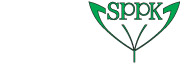 Opatrenia za agropotravinársky sektorpodklad na krízový štábV prospech zamestnancov a podnikateľského prostredia v pôdohospodárstve, ako aj všetkých obyvateľov  Slovenskej republiky vzhľadom na zabezpečenie trvalých dodávok slovenských potravín považujeme v tejto chvíli za nevyhnutné: Na úrovni MPRV SRPre sektor poľnohospodárskej a potravinárskej výroby zriadiť na MPRV SR krízový štáb, ktorého členmi budú aj zástupcovia agropotravinárskej samosprávy za účelom denného posunu informácií o problémoch v agropotravinárskom sektore a urýchlenom prijímaní nevyhnutných opatrení; rovnako požadujeme účasť zástupcov SPPK, PKS, ZOSR a SAMO v centrálnom krízovom štábe SR.  Na webovom sídle MPRV SR zriadiť webový priestor na poskytovanie všetkých informácií, ktoré sa týkajú prijatých opatrení na riešenie problémov agropotravinárskeho sektora v súvislosti s koronavírusom v SR a na úrovni EÚ a poskytnúť základné informácie pre agropotravinársky sektor o tom aké preventívne opatrenia prijať pre zníženie rizika odstavenia prevádzky, ako postupovať s riadením prevádzky v prípade zamestnanca s pozitívnym nálezom ochorenia COVID-19.Zriadiť nepretržitú komunikačnú linku medzi potravinárskymi podnikmi, Štátnou veterinárnou a potravinovou správou SR a Úradom verejného zdravotníctva SR v súvislosti s koronavírusom.   Pripraviť dotazníkový zber informácií týkajúcich sa kvantifikácie dopadov na tržby, zamestnanosť a pod. v súvislosti s mimoriadnou situáciou spôsobenou vírusom COVID – 19 priamo z poľnohospodárskych a potravinárskych podnikov a realizovať ho  prostredníctvom NPPC (Monitorovací výbor). Výsledky dotazníkového zberu využiť pri nastavovaní mechanizmu možnej kompenzácie strát z tzv. záchranného balíka EÚ.Podporiť zo strany SR výzvu chorvátskej ministerky poľnohospodárstva (ako predsedajúcej krajiny EÚ)  na zrušenie množstva bilaterálnych obchodných dohôd na dovoz cukru zo svetového trhu, pretože sa očakáva zníženie spotreby v EÚ ako následok tejto krízy. Štátne hmotné rezervy a intervenčný nákupProstredníctvom štátnych hmotných rezerv riešiť prebytky surového kravského, ovčieho a kozieho mlieka, ktoré sa do zásob štátnych hmotných rezerv príjmu vo forme sušeného odstredeného kravského, ovčieho a kozieho mlieka a doplniť zoznam potravinového tovaru v štátnych hmotných rezervách minimálne o trvanlivé mliečne výrobky (sušené odstredené mlieko a maslo).Intervenčný nákup  - dočasne vytvoriť zoznam potravín, ktoré sú vzhľadom na situáciu na trhu prebytkové a tieto nakúpiť formou intervenčného nákupu ako opatrenie na vyrovnanie výkyvov trhu. Pracovno-právne vzťahy a ekonomické opatreniaPresadzovať urýchlenú realizáciu opatrenia o  zavedení nového inštitútu s názvom “Karanténna práceneschopnosť”. Je potrebné upraviť podmienky nároku na nemocenské tak, aby bol nárok na nemocenské v prípade nariadeného karanténneho opatrenia vyplácaný už od prvého dňa dočasnej pracovnej neschopnosti sociálnou poisťovňou.Presadzovať urýchlenú realizáciu opatrenia o zmene podmienok OČR tak, aby ak dieťa má 2 rodičov, jeden z nich ostal doma na špeciálnom  PN, počas ktorého bude poberať 80 % svojho priemerného platu vyplácaného od prvého dňa PN-ku Sociálnou poisťovňou, ak dieťa má 1 rodiča (alebo obaja rodičia sú zdravotníci, či pracujúci, ktorí nemôžu opustiť pracovné miesto) štát pridelil mesačný peňažný voucher 
na opatrovateľské služby, ktorý je možné uplatniť výlučne na tento účel.Presadzovať urýchlenú realizáciu opatrenia o odklade odvodovej povinnosti do sociálnej a zdravotnej poisťovne počas mimoriadnej situácie s následným rozpočítaním počas minimálne 18 mesiacov, tak  aby sa odklad odvodovej povinnosti nevykazoval ako nedoplatok zdravotného a sociálneho poistenia, nakoľko v dôsledku existujúcich nedoplatkov by došlo k obmedzeniu čerpania finančných prostriedkov z fondov EÚ.Dočasne  znížiť,  alebo úplne oslobodiť od  povinnosti platiť zdravotné a sociálne odvody v prípade zamestnávateľov v sektoroch, ktoré zabezpečujú primárne potreby obyvateľstva vrátane poľnohospodárstva a potravinárstva, a to počas trvania súčasnej mimoriadnej situácie. Dočasné zrušenie obmedzení pre vykonávanie nadčasov podľa § 97 ods. 10 Zákonníka práce alebo ich navýšenie z dôvodu, že momentálne sa v potravinárskej výrobe zvýšila produkcia kvôli dopytu trhu, ale počet práceschopných zamestnancov je obmedzený. V poľnohospodárskej prvovýrobe by sa toto opatrenie mohlo uplatniť v prípade karantény časti pracovníkov a prerozdelenia práce medzi ostatných pracovníkov. Presadzovať ďalšie opatrenia, ktoré pripravilo MH SR v dokumente s názovom „Návrh opatrení zameraných na pomoc ekonomike v súvislosti so šírením vírusu COVID-19“ (týkajúce sa napr. odkladu úverových a leasingových splátok, odkladu kontrol, pokút, odpisu daňovej straty, predĺženia lehôt uloženia úradných zásielok na pošte, odkladu niektorých daňových povinností, atď).Cezhraničný pohyb tovaru a osôb Zabezpečiť priechodnosť všetkých hraničných priechodov pre zamestnancov poľnohospodárskych a potravinárskych podnikov ako aj iných podnikov zabezpečujúcich primárne potreby obyvateľstva SR, ktorí bývajú v pohraničí (v zmysle oznámenia Európskej komisie Covid 19, Usmernenia pre opatrenia v oblasti riadenia hraníc na ochranu zdravia a zabezpečenie dostupnosti tovaru a základných služieb, bod 2).Zabezpečiť priechodnosť všetkých hraničných priechodov pre zásobovanie a cezhraničnú prepravu surovín, tovaru a techniky pre poľnohospodárstvo a potravinársky priemysel a pre potreby plynulosti dodávok a logistiky na hraničných priechodoch vyhradiť špeciálne pruhy tzv. zelený pás (vyhradený špeciálny pruh) pre kamióny na hraniciach prepravujúce citlivé tovary vrátane poľnohospodárskych komodít, ale najmä živé zvieratá; prípadne vytvoriť „zelené hraničné priechody“ pre kamióny, ktoré budú určené iba pre zásobovanie a cezhraničnú prepravu surovín, tovaru a techniky pre poľnohospodárstvo a potravinársky priemysel a pre prepravu živých zvierat.  Zabezpečiť výnimky na vstup do Slovenskej republiky pre zahraničných odborníkov (prednostne z ČR) poskytujúcich služby pre poľnohospodársku výrobu, potravinárstvo, distribúciu a obchod, aby bola zabezpečená plynulá činnosť všetkých firiem, ktoré sa podieľajú na distribúcii potravín od výroby až po obchod; v súvislosti s uvedeným pripraviť usmernenie pre pracovníkov hraničných priechodov a informáciu pre podniky, ako postupovať v prípade nevyhnutnosti vstupu zahraničných odborníkov na územie SR (ohrozená je napr. hydinárska výroba, produkcia a predaj vajec pre montáž nových voliér zahraničnej technológie).     Na úrovni podniku v prípade karantény Riešiť zriadenie karantény v prípade výskytu ochorenia u zamestnanca priamo na pracovisku v prevádzkach živočíšnej výroby tak, aby sa zabezpečil chov zvierat aj naďalej; túto problematiku rieši „Usmernenie na zabránenie šírenia koronavírusovej infekcie v chovoch hospodárskych zvierat“ z dielne ŠVPS, (Sú tu ale ďalšie otázky: Môže do takejto prevádzky vstúpiť veterinárny lekár? Môže zamestnávateľ nariadiť zamestnancom karanténu priamo na pracovisku?)Zabezpečiť vyčlenenie rýchlych testovacích súprav a vykonávanie testovania prostredníctvom mobilných jednotiek v prípade výskytu podozrenia na ochorenie u zamestnancov potravinárskeho alebo poľnohospodárskeho podniku. V prípade negatívneho testovania nepožadovať dodržiavanie karantény. Riešiť usmernenie zo strany ŠVPS SR a ÚVZ SR na postup v prípade pozitívneho nálezu koronavírusovej infekcie u zamestnanca v potravinárskom podniku tak, aby sa maximálnej možnej miere vyhlo prípadu, že sa bude musieť zatvoriť celá potravinárska prevádzka. Ustanoviť povinnosť zamestnancom prevádzok uzavretých z dôvodu núdzového stavu (bary, cukrárne, bistrá, kaviarne, reštaurácie) s platným zdravotným preukazom nastúpiť k výkonu práce v prípade núdzového stavu v počte zamestnancov v agropotravinárskom sektore, so zabezpečením financovania takýchto zamestnancov zo strany agropotravinárskeho sektoru; v súvislosti s uvedeným zabezpečiť evidenciu možných zdieľaných zamestnancov s platným zdravotným preukazom pre agropotravinársky sektor; cieľom je zabezpečiť možnosť rýchlej náhrady výpadku pracovníkov v  poľnohospodárstve a potravinárskom priemysle formou dohody o dočasnom pridelení k inému užívateľskému subjektu.Na úrovni prevádzky podniku Dočasne zrušiť povinnosti realizovať povinné vstupné zdravotné prehliadky do prevádzok potravinárskeho priemyslu, keďže tie v súčasnosti lekári nevydávajú; prípadne to nahradiť elektronickým potvrdením lekára na základe jeho zdravotnej karty a vyplnením dotazníka k cestovateľskej anamnéze.Prijať opatrenia na riešenie situácie v rastlinnej výrobe poznačenej výpadkom sezónnych zamestnancov zo zahraničia z dôvodu zatvorenia hraníc.Zabezpečiť dostatok osiva na založenie nasledujúcej poľnohospodárskej produkcie a dostatok prípravkov na ochranu rastlín na ošetrenie novej úrody, najmäudeliť právo prednostnej jazdy (podobne ako pre potraviny) aj pre dodávateľov prípravkov na ochranu rastlín,umožniť predaj osív, sadív, priesad, hnojív a prípravkov na ochranu rastlín záhradkárom a samozásobiteľom napríklad formou výdaja cez okienko (obdobne ako pri vydávaní obedov), a tým umožniť založiť týmto ľuďom riadne a včas novú úrodu.Ustanoviť výnimku pre zachovanie závodného stravovania v poľnohospodárskych a potravinárskych podnikoch v prípade, ak je stravovanie určené iba pre vlastných zamestnancov.Zabezpečiť fixáciu cien v celom potravinovom dodávateľskom reťazci vrátane obchodu.Zrušiť povinnú certifikáciu potravinárskych výrobkov s chráneným označením pôvodu vyrobených v SR počas obmedzenej činnosti príslušných štátnych orgánov v priebehu mimoriadnej situácie, a to až do doby obnovenia ich činnosť v plnom rozsahu.Priame platby 2019-2020Okamžité vyplatenie priamych platieb za rok 2019 všetkým poľnohospodárom, ktorí z pohľadu Pôdohospodárskej platobnej agentúry nie sú rizikoví, ako aj zabezpečiť príjem žiadostí a administrovanie priamych platieb za rok 2020 aj v režime bez fyzických kontrol na mieste a vyplatenie preddavkov na všetky priame platby za rok 2020 v súlade s legislatívou EÚ.“ Odôvodnenie: Európsky poľnohospodársky záručný fond (EAGF) v objeme cca 3 mld. eur na 7 rokov slúži na vyplácanie priamych platieb pre poľnohospodárov, a nepatrí medzi EŠIF. Pomerne veľké množstvo poľnohospodárov ešte nemá vyplatené priame platby za rok 2019 najmä kvôli neukončeným kontrolám na mieste. Kontroly na mieste (vzhľadom na COVID-19) nebudú ešte určitý čas vykonávané, zároveň nie je jasná administrácia priamych platieb v roku 2020. Zabezpečiť príjem žiadostí a administrovanie priamych platieb za rok 2020 aj v režime bez fyzických kontrol na mieste.Vyplatenie preddavkov na všetky priame platby za rok 2020 v súlade s legislatívou EÚ.Projekty v rámci PRV 2014-2020Predĺžiť termín ukončenia realizácie projektov alebo ich etáp vyplývajúcich zo zmlúv o poskytnutí nenávratného príspevku v rámci podpôr a dotácií EÚ o 6 mesiacov, najmä pokiaľ ide o stavebné a technologické investície, ktoré  mali  byť  ukončené  v  termíne od 01.04.2020  do 30.6.2021 , a to o  12  mesiacov. Dôvodom je neschopnosť vykonávania stavebnej činnosti, nedodanie tovaru, materiálu alebo služby, problémy s kolaudačnými konaniami, prípadne nemožnosť vykonať kontrolu na mieste zo strany platobnej agentúry prípadne iného kontrolného orgánu.Urýchliť autorizáciu platieb investičných podpôr z II. piliera tak, že budú vyplácané bez uskutočnenia fyzickej kontroly na mieste na základe fotodokumentácie zaslanej žiadateľom.Všeobecné preventívne opatrenia Zabezpečiť dostatočné množstvo ochranných pomôcok a dezinfekčného materiálu pre všetkých zamestnancov v poľnohospodárskom a potravinárskom priemysle (vrátane logistiky a obchodu) v SR.Zabezpečiť zariadenia na dezinfekciu priestorov pre poľnohospodárstvo a potravinársky priemysel.